Nom : ___________________ 			Date :______________Fractions Niveau 11. Dessine un schéma pour représenter les fractions suivantes. Puis, identifie si la fraction est une fraction propre, impropre, ou nombre mixte.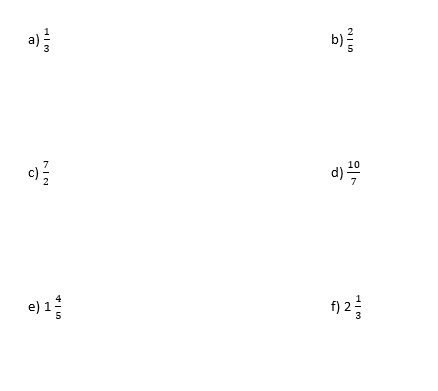 2. Quelles fractions sont représentées par les schémas suivants ?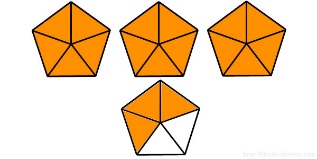 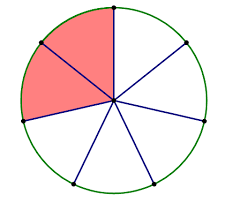 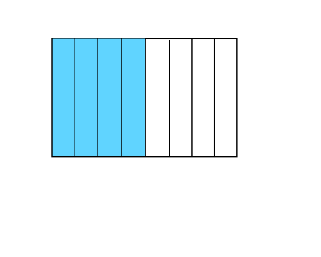 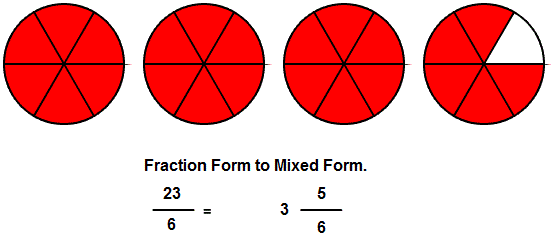 3. Convertis les fractions suivantes aux nombres décimaux, puis mets les fractions en ordre sur la droite numérique.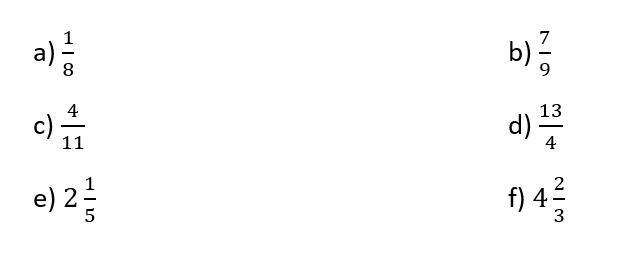 